Rogel 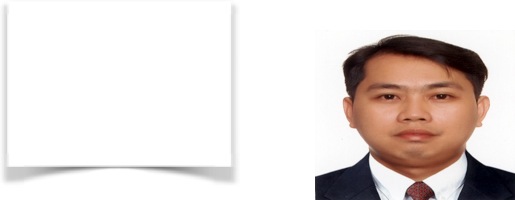 C/o-  +971501685421Email: rogel.378346@2freemail.com PERSONAL EXPERIENCEJune 20,2016-Present-Rides and Show Maintenance Technician IMG Worlds of Adventure	Knowledge to Drive system, motor/gearboxes, pumps, chains, couplings, conveyors, bearings and bushes, hydraulics, pneumatics, actuators, contactors, relays, sensors, VFD and PLC systems. In Roller Coasters. Knowledge to heavy industrial equipment, manufacturing / process / packaging machinery.Knowledge of mechanical, electrical, control systems.Carry out daily ride safety inspections ensuring the highest safety standard are adhered to.Carry out preventive and corrective maintenance and repair work throughout our Clients theme park.Ensure the proper functioning of all rides and equipment prior to the start of daily operation.Complete all work orders as assigned in a professional and efficient manner and to a high standard of quality.Communicate regularly with the Rides and Show Maintenance Team Leader with regards to al maintenance issues.Respond to all downtimes for Rides and Show elements, quality repair related issues and Rides recovery related issues.Problem solvingPlanning and organizing skillsTechnical skills in industrial type equipmentAbility to work under pressure, priorities and multi taskAbility to read, analyze, interpret, technical procedures, equipment manuals and technical specifications, Electrical Drawings, Hydraulic and Pneumatic schematics.Good communication and written skills.Ability to read and write English.Attention to details and accuracyRepair and Preventive Maintenance of all Kiddie Rides.Computer skills: MS office.Preopening teamNov. 05, 2012-May 31, 2016-Technician Facilities Yas Water World Abu DhabiResponsible to Preventive Maintenance and take data for every equipment like Heat Exchanger Booster Pump, Light PM, Meter Reading, Repair and Fabrication, electrical works Motor.Responsible and troubleshooting of lighting and setup for events.Responsible to repair and troubleshoot mechanical works.Electrical works like PLC, Termination, Installation of Panel Boards, cable Pulling.Responsible for Preventive Maintenance for Electrical Panel Boards.Can do Tig welding and welding works.FabricatorResponsible to repair and troubleshoot air condition unit like FCU, AHU.Can setup sound system be including repair and servicing of electronics equipment.Opening Team.Skilled WorkerMar.2003-Oct.2012 Production Engineering Technician Sharp Philippines CorporationResponsible to support production line to improved and simplify production line processes and assembly.Responsible to maintain production Equipment and Machine.Responsible to fabricating jigs and other Equipment.Basic Repair Ultrasonic Welding Machine.Repair and Maintains Conveyors.Develops Process operation based on quality standard measuresBasic Electrical Wiring and Installation of Electrical Panels.Repair Maintains Printers and Copier Machines.Repair and Maintains Injection and Auger Machines.Can Repair and Troubleshoots Electronics Home Appliance’s.Preventive Maintenance of Equipment’s (Automation Machines).Install of Pipeline in Pneumatic Airline.Repair Automation Machines (Axial, Radial, Sequencer & SMT)Metal and FabricationMar.2001-Feb.2003, Asst. Line Leader Sharp Philippines CorporationSupport production line to improved and simplify work load and line balancing.Mar.2000-Feb.2001, Production Operator Sharp Philippines CorporationResponsible to produces product with high quality based in the established company procedure and   production line system.EDUCATIONAL BACKGROUND1993-1999 - Technological University of the Philippines Electronics Engineering Technology1989-1993 - Araullo High School Manila Philippines1983-1989 - Efipanio De los Santos Elementary School Manila PhilippinesTrainings and AwardsApril 2013         - Runner-up Ownership AwardSeptember 2013 - Winner out of this world AwardJune 30-July 10,2014 (48 hours)-Team Leader Cross Training (Maintenance Department)March 2015       - Winner of Integrity AwardAugust 2015      - Winner of Ownership AwardDecember 2015 - 2015 Grand Winner of Integrity AwardOctober 18 2016 - International Powered Access Federation (IPAF) Personal ProfileAge: 41Citizenship: FilipinoStatus: MarriedReligion: Roman CatholicWeight: 62 kgHeight: 5’4Gender: MaleDate of Birth: January 5,1977I hereby that all of information are true and correct to the best of my knowledge and belief.Rogel 